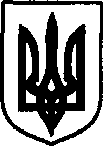 УКРАЇНАДунаєвецька міська рада VII скликанняР І Ш Е Н Н ЯСорок першої сесії21 вересня 2018 р.				Дунаївці				№ 20-41/2018рПро внесення змін до Статуту Комунального некомерційного підприємства «Дунаєвецький центр первинної медико-санітарної допомоги»  Дунаєвецької міської радиРозглянувши клопотання Комунального некомерційного підприємства «Дунаєвецький центр первинної медико-санітарної допомоги»  Дунаєвецької міської ради від 11.09.2018 р. №263, керуючись статтею 26 Закону України «Про місцеве самоврядування в Україні», враховуючи пропозиції спільного засідання постійних комісій від 18.09.2018 р., міська радаВИРІШИЛА:1. Внести до Статуту Комунального некомерційного підприємства «Дунаєвецький центр первинної медико-санітарної допомоги»  Дунаєвецької міської ради наступні зміни:у тексті Статуту слова «головний лікар-директор» замінити словами «головний лікар» у відповідних відмінках.2. Керівнику Комунального некомерційного підприємства «Дунаєвецький центр первинної медико-санітарної допомоги» Дунаєвецької міської ради (Л.Музика) забезпечити проведення державної реєстрації Статуту в новій редакції (додається).3. Контроль за виконанням рішення покласти на заступника міського голови (Н.Слюсарчик) та постійну комісію з питань освіти, культури, охорони здоров’я, фізкультури, спорту та соціального захисту населення (голова комісії Р.Жовнір).Міський голова								В. Заяць